今年度、来年度の倶楽部の取り組みについて、評価・ご意見をお聞かせください。（イベント参加経験の有無は問いません）また、後日結果をみなさまに共有させていただきます。※今年度の取組の詳細は（参考資料）「なら女性活躍推進倶楽部令和４年度の主な取組」を参照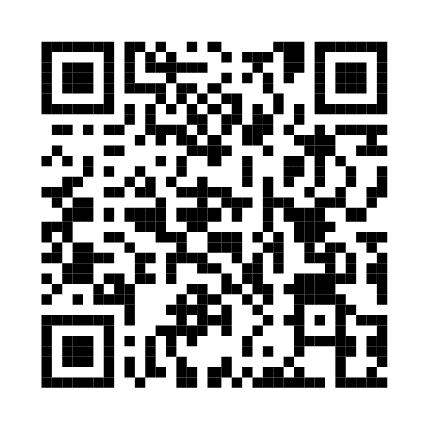 【今年の取組（一部抜粋）】R4 .10月 倶楽部ポータルサイト「なら女性就職応援なび」始動R4.11月 倶楽部統一取組「オレンジリボン、パープルリボンキャンペーン」実施R5.3月　女性の就業応援ジャーナル「FIELD」第4号作成（予定）【今年の取組】について評価、ご意見をお願いします（例：社会貢献や地域貢献の立場で統一取組を利用できてよかった。来年も参加したい）【来年度の新たな取組（予定）】・会員企業等の県内企業における優良事例を収集し、シンポジウムを実施（有識者やロールモデルによるパネルディスカッション、名刺交換会、パネル展示、動画配信など）・倶楽部の認知度を上げるため、統一取組を拡充・支援機関と連携し、あらゆる媒体での発信を行う【来年度の新たな取組予定】について、ご意見をお願いします（他にもこんな媒体で倶楽部の広報をしてほしい/できますよといった提案、など【今年の取組】R4.10月 倶楽部ポータルサイト「なら女性就職応援なび」始動【再掲】R4.11月 女性のための再就職応援フェスタ2022開催
R5.1月　県内大学で企業と出会えるキャリア構築講座 開催(帝塚山大学)（予定）【今年の取組】について評価、ご意見をお願いします（もっとこんなイベントをしてほしい、工夫をしてほしい、など）

【来年度の新たな取組予定】・会員企業等の県内企業における優良事例を収集し、シンポジウムを実施（有識者やロールモデルによるパネルディスカッション、名刺交換会、パネル展示、動画配信など）【来年度の新たな取組予定】について、ご意見をお願いします【今年の取組】R4.12月　「男性学の視点から男女ともに働きやすい社会を考える」異業種交流会 実施R5.2月　「女性キャリアビジョン形成」セミナー　2月開催（予定）【今年の取組】について評価、ご意見をお願いします（特にテーマや開催方法、こんな人を呼んでほしいなど）【来年度の新たな取組予定】・会員企業等の県内企業における優良事例を収集し、シンポジウムを実施（有識者やロールモデルによるパネルディスカッション、名刺交換会、パネル展示、動画配信など）【来年度の新たな取組予定】について、ご意見をお願いします（例：コロナで自社で研修も行えていないので、自主学習グループには若手に参加させたい）アンケートへのご協力ありがとうございました。本様式に直接ご記入いただいた場合、メール、FAXまたは郵送でご返送ください。（アンケートはGoogleフォームでも受け付けています。）企業・事業所名記入ご担当者（所属・職）　　　　　　　　　　　　　（氏名）